                                         ПРЕСС-РЕЛИЗ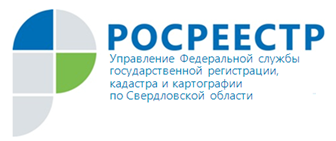 Вопрос-ответ от Управления Росреестра по Свердловской области Анонс: Работа с обращениями граждан – приоритетное направление деятельности Управления Росреестра по Свердловской области.Управление Росреестра по Свердловской области (далее - Управление) продолжает информировать граждан по вопросам государственной регистрации прав, государственного земельного надзора, землеустройства и мониторинга земель, других направлений деятельности Управления через интернет-портал Росреестра rossreestr.ru, а также посредством средств массовой информации и информационных сетевых ресурсов. Публикуем один из часто встречающихся вопросов от кадастровых инженеров.Вопрос:            Каким образом можно запросить пункты государственной геодезической сети (далее –ГГС) на Березовский район, как мне сделать запрос и получить его? Возможна ли данная процедура удаленно? Сведения необходимы для подготовки межевых планов.На вопросы отвечают ведущий специалист-эксперт отдела землеустройства и мониторинга земель Управления Дойникова Татьяна Ивановна и ведущий специалист-эксперт отдела геодезии и картографии Управления Ананьева Татьяна Геннадьевна.Порядок получения выписок из каталогов координат и высот  пунктов ГГС  на территорию Свердловской области:Каталоги координат и высот пунктов ГГС, содержатся на хранении                           в электронном виде с ограничительной пометкой «Для служебного пользования»              в государственном фонде данных, полученных в результате проведения землеустройства (далее – ГФДЗ) Управления.Предоставление документов ГФДЗ осуществляется в соответствии                              с Административным регламентом (далее – Регламент), утвержденным Приказом Министерства экономического развития и торговли Российской Федерации от 14.11.2006 № 376Разделом II Регламента определен перечень документов, необходимых для получения документов ГФДЗ, а также условия и сроки предоставления документов ГФДЗ.Заинтересованные лица для получения документов ГФДЗ представляют заявление, доверенность, а также документы, дающие право на получение информации доступ, к которой ограничен:- договор на выполнение работ, муниципальный или государственный контракт;- выписка из приказа о назначении работника, ответственного за учет документов с пометкой «для служебного пользования»;- решение суда.Для получения выписок из каталогов координат и высот пунктов ГГС необходимо:– лично обратиться в ГФДЗ Управления по адресу: г. Екатеринбург, ул. Крестинского, 50, каб. 917 либо в ГФДЗ территориальных отделов Управления (адреса территориальных отделов Управления размещены в сети «Интернет» на сайте Росреестра. –  направить запрос посредством электронной почты на электронный адрес Управления 66_upr@rosreestr.ru или на почтовый адрес Управления (620062,                   г. Екатеринбург, ул. Генеральская, д. 6А).  В заявлении  должны быть указаны названия (номера) пунктов ГГС.При этом сообщаем, что для получения выписки из каталога координат                   с высотами необходимо обратиться в ГФДЗ Управления лично. Выписка из каталога координат без указания высот может быть направлена                      посредством электронного/почтового отправления.Если наименование  пункта ГГС неизвестно, необходимы сведения о геодезической изученности.Такие сведения хранятся в отделе геодезии и картографии Управления (г. Екатеринбург, ул. Крестинского, 50, каб. 310).   Для их получения  следует  направить письмо-запрос на бланке Вашей организации на имя руководителя Управления на электронный  или почтовый адрес Управления. Также можно обратиться лично.К запросу прикладывается схема расположения объектов работ или список населенных пунктов, в районе которых запрашиваются сведения. Если объекты находятся в населённых пунктах (город, поселок, село и т.д.), необходимо указать адреса объектов.В запросе также следует указать:наименования пункта (пункты триангуляции, пункты полигонометрии);систему координат и высот;общее количество требуемых пунктов;максимальное расстояние от объектов.Дополнительная информация предоставляется: -по  телефонам: 8(343) 297-79-03, 297-79-16, 297-79-19, 297-79-56,  297-79-13, 297-79-05 (ГФДЗ) или  8(343) 297-79-59, 297-79-21 (отдел геодезии и картографии);-при обращении лично. Время работы: 9.00 – 18.00 (в пятницу до 16.45), перерыв 13.00 – 13.45.